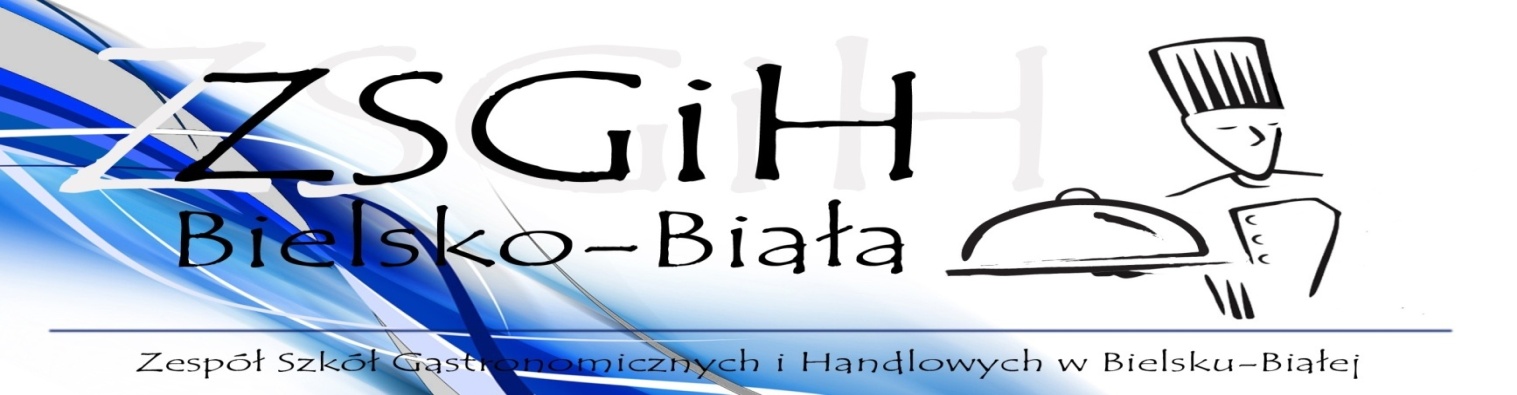 JadłospisZ przyczyn nie przewidzianych jadłospis może ulec zmianie. SKŁAD SUROWCOWY POTRAW DOSTĘPNY U ZLECENIODAWCY.Daniegram.poniedziałek18-09-2023Kapuśniak z białej kapusty  z  ziemniakami(seler gluten)350poniedziałek18-09-2023Kluski na parze (gluten,mleko,jaja)4sztponiedziałek18-09-2023Sos truskawkowy(mleko)100Kompot niskosłodzony  z owocami200wtorek19-09- 2023Zupa marchewkowa z zacierką(seler gluten,mleko)350wtorek19-09- 2023Kotlety schabowy (gluten. jaja)100wtorek19-09- 2023ziemniaki150wtorek19-09- 2023mizeria(mleko)100wtorek19-09- 2023Kompot  z owocami niskosłodzony200wtorek19-09- 2023Środa20-09-2023Rosół z makaronem(seler, gluten,350Środa20-09-2023Filet drobiowy duszony w sosie (gluten,mleko)  100Środa20-09-2023ziemniaki150Środa20-09-2023Sałatka z czerwonej kapusty100Środa20-09-2023Kompot z owocami niskosłodzony200Czwartek21-09-2023Barszcz z fasolą i ziemniakami(seler,gluten,mleko)350Czwartek21-09-2023Łazanki  (gluten,jaja)300Czwartek21-09-2023ketchup(7)30Kompot z owocami niskosłodzony200Piątek22-09-2023Zupa brokułowa z zacierką (gluten,seler. mleko)350Piątek22-09-2023Jajko gotowane w sosie koperkowym (gluten. Jaja,mleko)100Piątek22-09-2023ziemniaki150Piątek22-09-2023Surówka z marchwi i ananasa(mleko)100Kompot  z owocami niskosłodzony200